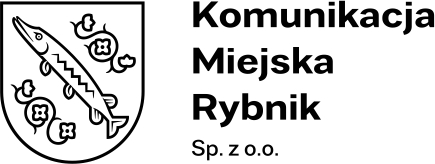 Ogłoszenie o wszczęciu postępowaniaZamawiający:Komunikacja Miejska Rybnik Sp. z o.o.ul. Budowlanych 6, 44 - 200 RybnikZaprasza do udziału w Postępowanie o udzielenie zamówienia sektorowego prowadzone jest w trybie przetargu nieograniczonego na podstawie REGULAMINU UDZIELANIA ZAMÓWIEŃ SEKTOROWYCH na dostawy, usługi i roboty budowlane w Komunikacji Miejskiej Rybnik Sp. z o.o. w RybnikuModernizacja infrastruktury przystankowej na terenie Miasta Rybnika.Nr postępowania: KMR/PU/13/2022
Dane oraz adres Zamawiającego.Dane Zamawiającego:Komunikacja Miejska Rybnik Sp. z o.o.NIP: 642-32-36-629ul. Budowlanych 644-200 RybnikTelefon.: 32 755 71 60Adres strony internetowej:	www.km.rybnik.plAdres poczty elektronicznej: sekretariat@km.rybnik.plZapytanie prowadzone jest wyłącznie za pomocą Platformy zakupowej zamawiającego pod adresem: https://platformazakupowa.pl/pn/km_rybnik
Ochrona danych osobowych.Zgodnie z art. 13 Rozporządzenia Parlamentu Europejskiego i Rady (UE) 
nr 2016/679 z dnia 27 kwietnia 2016 roku, informuję, że:Administratorem Danych Osobowych jest Komunikacja Miejska Rybnik Sp. z o.o., ul. Budowlanych 6, 44-200 Rybnik, adres e-mail: kmr@km.rybnik.pl (dalej jako „ADO”).Dane kontaktowe Inspektora Ochrony Danych e-mail: iod@km.rybnik.pl.Pani/Pana dane osobowe przetwarzane będą w celu związanym 
z przedmiotowym postępowaniem o udzielenie zamówienia publicznego prowadzonym na podstawie Regulaminu Udzielania Zamówień Sektorowych na dostawy, usługi i roboty budowlane w Komunikacji Miejskiej Rybnik Sp. z o.o. 
w Rybniku.Obowiązek podania przez Panią/Pana danych osobowych bezpośrednio Pani/Pana dotyczących jest wymogiem związanym z udziałem w postępowaniu 
o udzielenie zamówienia publicznego.W odniesieniu do Pani/Pana danych osobowych decyzje nie będą podejmowane w sposób zautomatyzowany, stosownie do art. 22 RODO.Posiada Pani/Pan:na podstawie art. 15 RODO prawo dostępu do danych osobowych Pani/Pana dotyczących,na podstawie art. 16 RODO prawo do sprostowania Pani/Pana danych osobowych,na podstawie art. 18 RODO prawo żądania od administratora ograniczenia przetwarzania danych osobowych z zastrzeżeniem przypadków, o których mowa w art. 18 ust. 2 RODO,prawo do wniesienia skargi do Prezesa Urzędu Ochrony Danych Osobowych, gdy uzna Pani/Pan, że przetwarzanie danych osobowych Pani/Pana dotyczących narusza przepisy RODO.nie przysługuje Pani/Panu:w związku z art. 17 ust. 3 lit. b, d lub e RODO prawo do usunięcia danych osobowych,prawo do przenoszenia danych osobowych, o którym mowa w art. 20 RODO,na podstawie art. 21 RODO prawo sprzeciwu, wobec przetwarzania danych osobowych zgromadzonych na podstawie art. 6 ust. 1 lit. c RODO.Przysługuje Pani/Panu prawo wniesienia skargi do organu nadzorczego na niezgodne z RODO przetwarzanie Pani/Pana danych osobowych przez administratora. Organem właściwym dla przedmiotowej skargi jest Urząd Ochrony Danych Osobowych, ul. Stawki 2, 00-193 Warszawa.
Tryb udzielenia zamówienia.Postępowanie prowadzone jest w trybie przetargu nieograniczonego na podstawie REGULAMINU UDZIELANIA ZAMÓWIEŃ SEKTOROWYCH na dostawy, usługi i roboty budowlane w Komunikacji Miejskiej Rybnik Sp. z o.o. 
w Rybniku,Zamawiający jest zamawiającym sektorowym w rozumieniu art. 5 ust. 1 pkt 1 ustawy Pzp, prowadzącym działalność sektorową w zakresie usług transportowych, polegającą na udostępnianiu lub obsłudze sieci przeznaczonych do świadczenia usług publicznych w zakresie transportu tramwajowego 
i autobusowego,Zamawiający nie przewiduje zwrotu kosztów udziału w postępowaniu,Zamawiający nie dopuszcza składania ofert częściowych,Zamawiający nie dopuszcza możliwości złożenia ofert wariantowych.
Opis przedmiotu zamówienia.Przedmiotem zamówienia jest Modernizacja infrastruktury przystankowej na terenie Miasta Rybnika.Wiata 4-modułowa (4M)Konstrukcja wiaty:Wymiary wiaty:Długość: 5,20 - 5,60 m,Szerokość: 1,30 - 1,50 m,Wysokość: 2,20 - 2,50 m.Konstrukcja wiaty wykonana z profili stalowych lub aluminiowych zabezpieczonych przed działaniem czynników atmosferycznych.Moduły oznaczone numerami 3 oraz 4 (Zał. 7: Rys. 1.) wyposażone 
w ścianę przednią (wiatrochron) oznaczoną numerem 3a oraz 4a (Zał. 7: Rys. 1.). Wiata lakierowana proszkowo w kolorze zgodnym z paletą RAL 9005 – czarny.Wypełnienie konstrukcji wiaty stanowią jednakowo szerokie moduły szklane o grubości 6 - 8 mm odporne na uszkodzenia mechaniczne oraz zapewniające jak największe bezpieczeństwo dla podróżnych, mocowane na całej długości krawędzi w profilach lub listwach mocujących.Szyba oznaczona numerem 6 (Zał. 7: Rys. 1.) (najazdowa) oznakowana według wzoru (Zał. 8). Oznaczenie wykonane z foli ploterowanej odblaskowej w kolorze zgodnym z paletą RAL 9003 – biały. Trwałość folii minimum 10 lat. Nie dopuszcza się umieszczania logo producenta.Szyby oznaczone numerami 2, 3, 4, oraz 5 (Zał. 7: Rys. 1.) oznakowane dwoma równoległymi pasami. Umiejscowiony w połowie wysokości szyby. Oznaczenie wykonane z foli ploterowanej odblaskowej w kolorze zgodnym z paletą RAL 9003 – biały. Trwałość folii minimum 10 lat. Nie dopuszcza się umieszczania logo producenta.Dach wykonany z materiału odpornego na warunki atmosferyczne 
o grubości 10 mm w kształcie łuku o jak największym promieniu. Wysunięty poza konstrukcje wiaty w kierunku peronu przystankowego.Wymiary dachu:Długość: do 6,0 m,Szerokość: do 2,0 m.Konstrukcja wyposażona w system odprowadzania wody opadowej zapobiegający ochlapywaniu podróżnych.Tablica przystankowa:Prostopadłościenna, skrzynkowa tablica ze stalowej blachy malowana proszkowo o wymiarach zależnych od lokalizacji (Zał. 6: Wymiary tablicy przystankowej). Krawędziowana i spawana w narożnikach.Mocowanie umożliwiające ukrycie i zabezpieczenie elementów konstrukcji oraz wymianę bez wiercenia nowych otworów.Mocowanie tablicy lakierowane proszkowo w kolorze zgodnym z paletą RAL 9005 – czarny.Umiejscowienie mocowań na zadaszeniu wiaty od lewej strony (Zał. 7: Rys. 1.) (nie najazdowej) zapewniające 15 centymetrowy odstęp tablicy przystankowej od krawędzi skierowane równolegle do osi jezdni oraz prostopadle do podstawy. Rozstaw mocowań dostosować w zależności od wymiarów tablicy przystankowej (Zał. 6: Wymiary tablicy przystankowej).Nadruk nazwy przystanku odporny na wilgoć, zniszczenia mechaniczne 
i promieniowanie UV. Kolorystyka zgodna z obowiązującym Systemem Identyfikacji Wizualnej Miasta Rybnika.Gablota informacyjna z rozkładem jazdy:Wymiary:Szerokość: dopasowana do szerokości modułu,Wysokość: min. 1 m.Gablota montowana na ścianie oznaczonej numerem 1 (Zał. 7: Rys. 1.) (nie najazdowej) na wysokości dolnej podstawy nie mniejszej niż 1,1 m.Gablota wyposażona w podświetlenie oparte o źródło światła o minimalnym natężeniu 50 luksów zapewniające bezproblemowy odczyt zawartości.Sterowanie podświetleniem gabloty zsynchronizowane z ogólnym oświetleniem wiaty przystankowej. Zasilanie doprowadzić w wewnątrz profili stalowych konstrukcji wiaty 
w ochronie z rynny osłonowej.Okno drzwiczek zrobione z szkła odpornego na uszkodzenia mechaniczne o grubości minimalnej 6 mm z zamknięciem na kluczyk (kwadrat lub trójkąt). Nie dopuszcza się umieszczania logo producenta.Gablota malowana proszkowo w kolorze wiaty. Umieszczone wewnątrz gabloty w lewym górnym rogu oznaczenie zakazu palenia według wzoru (Zał. 9). Oznaczenie wykonane z foli ploterowanej odblaskowej w kolorze zgodnym z paletą RAL 9003 – biały.Znak drogowy D15:Umieszczony na profilu stalowym. Mocowany do konstrukcji dachu z lewej strony (najazdowej) (Zał. 7: Rys. 1.). Konstrukcja powinna umożliwiać zamontowanie w przyszłości znaku jako kasetonu świetlnego.Siedzisko z oparciem:Siedzisko ławki 2-szczeblowe wraz z oparciem z listew drewnianych zabezpieczone impregnatem i lakierem bezbarwnym w kolorze naturalnego drewna uzgodnionym z Zamawiającym.Montowane na ścianach oznaczonych numerami 2, 3, 4 i 5 (Zał. 7: Rys. 1.).Oświetlenie wnętrza wiaty:W konstrukcji zadaszenia zamontować oświetlenie doświetlające wnętrze wiaty o minimalnym natężeniu 20 i maksymalnym 100 luksów mocowane 
w profilach na obwodzie.Moment włączenia się systemu oświetlenia regulowany za pomocą czujnika zmierzchowego. Zamawiający wymaga zastosowania czujnika ruchu do sterowania ilością aktywnego w danej chwili oświetlenia. W momencie wykrycia obecności osób w obrębie wiaty aktywne powinno być pełne oświetlenie. Czujnik ruchu ulokowany w obrębie gabloty informacyjnej.Zasilanie doprowadzić wewnątrz profili stalowych konstrukcji wiaty 
w ochronie z rynny osłonowej.Moduł roślinny:Wykonany w formie donicy na roślinność wraz z konstrukcją do pnięcia się roślin (konstrukcja wyższa niż krawędź dolna dachu).Wymiary pojedynczego modułu roślinnego:Długość nie przekraczająca wymiaru jednego modułu wiaty 
w miejscu ulokowania (szerokość jednej szyby),Szerokość: do 0,42 m.Umiejscowienie modułów roślinnych w obrębie wiaty określone 
w Załączniku nr 6: Moduły roślinne.Roślinność pnącą odporna na warunki atmosferyczne.Znacznik TOTUPOINT:Montaż w obrębie gabloty informacyjnej systemu nawigacyjno-informacyjnego TOTUPOINT.Projekt wykonania mocowania dla znacznika do uzgodnienia 
z producentem znacznika.Treść komunikatu do uzgodnienia z Zamawiającym.Prace brukarskie:Likwidacja płyty fundamentowej/ utworzenie lub odtworzenie z kostki prefabrykowanejDo 30 cm poza obrys wiaty.Przyłącze elektryczne:Wykonanie doprowadzenia źródła zasilania od skrzynki przyłączeniowej.W przypadku braku skrzynki przyłączeniowej przystosować do przyszłego podłączenia. Specyfikacja lokalizacji określona w załączniku (Zał. 6: Przyłącze elektryczne).Wiata 3-modułowa (3M)Konstrukcja wiaty:Wymiary wiaty:Długość: 3,90 - 4,20 m,Szerokość: 1,30 - 1,50 m,Wysokość: 2,20 - 2,50 m.Konstrukcja wiaty wykonana z profili stalowych lub aluminiowych zabezpieczonych przed działaniem czynników atmosferycznych.Moduł oznaczonym numerem 3 (Zał. 7: Rys. 4.) wyposażony w ścianę przednią (wiatrochron) oznaczoną numerem 3a (Zał. 7: Rys. 4.).Wiata lakierowana proszkowo w kolorze zgodnym z paletą RAL 9005 – czarny.Wypełnienie konstrukcji wiaty stanowią jednakowo szerokie moduły szklane o grubości 6 - 8 mm odporne na uszkodzenia mechaniczne oraz zapewniające jak największe bezpieczeństwo dla podróżnych, mocowane na całej długości krawędzi w profilach lub listwach mocujących.Szyba oznaczona numerem 5 (Zał. 7: Rys. 4.) (najazdowa) oznakowana według wzoru (Zał. 8). Oznaczenie wykonane z foli ploterowanej odblaskowej w kolorze zgodnym z paletą RAL 9003 – biały. Trwałość folii minimum 10 lat. Nie dopuszcza się umieszczania logo producenta.Szyby oznaczone numerami 2, 3 oraz 4 (Zał. 7: Rys. 4.) oznakowane dwoma równoległymi pasami. Umiejscowiony w połowie wysokości szyby. Oznaczenie wykonane z foli ploterowanej odblaskowej w kolorze zgodnym z paletą RAL 9003 – biały. Trwałość folii minimum 10 lat. Nie dopuszcza się umieszczania logo producenta.Dach wykonany z materiału odpornego na warunki atmosferyczne 
o grubości 10 mm w kształcie łuku o jak największym promieniu. Wysunięty poza konstrukcje wiaty w kierunku peronu przystankowego.Wymiary dachu:Długość: do 4,6 m,Szerokość: do 2,0 m.Konstrukcja wyposażona w system odprowadzania wody opadowej zapobiegający ochlapywaniu podróżnych.Tablica przystankowa:Prostopadłościenna, skrzynkowa tablica ze stalowej blachy malowana proszkowo o wymiarach zależnych od lokalizacji (Zał. 6: Wymiary tablicy przystankowej). Krawędziowana i spawana w narożnikach.Mocowanie umożliwiające ukrycie i zabezpieczenie elementów konstrukcji oraz wymianę bez wiercenia nowych otworów.Mocowanie tablicy lakierowane proszkowo w kolorze zgodnym z paletą RAL 9005 – czarny.Umiejscowienie mocowań na zadaszeniu wiaty od lewej strony (Zał. 7: Rys. 4.) (nie najazdowej) zapewniające 15 centymetrowy odstęp tablicy przystankowej od krawędzi skierowane równolegle do osi jezdni oraz prostopadle do podstawy. Rozstaw mocowań dostosować w zależności od wymiarów tablicy przystankowej (Zał. 6: Wymiary tablicy przystankowej).Nadruk nazwy przystanku odporny na wilgoć, zniszczenia mechaniczne 
i promieniowanie UV. Kolorystyka zgodna z obowiązującym Systemem Identyfikacji Wizualnej Miasta Rybnika.Gablota informacyjna z rozkładem jazdy:Wymiary:Szerokość: dopasowana do szerokości modułu,Wysokość: min. 1 m.Gablota montowana na ścianie oznaczonej numerem 1 (Zał. 7: Rys. 4.) (nie najazdowej) na wysokości dolnej podstawy nie mniejszej niż 1,1 m.Gablota wyposażona w podświetlenie oparte o źródło światła o minimalnym natężeniu 50 luksów zapewniające bezproblemowy odczyt zawartości.Sterowanie podświetleniem gabloty zsynchronizowane z ogólnym oświetleniem wiaty przystankowej. Zasilanie doprowadzić w wewnątrz profili stalowych konstrukcji wiaty 
w ochronie z rynny osłonowej.Okno drzwiczek zrobione z szkła odpornego na uszkodzenia mechaniczne o grubości minimalnej 6 mm z zamknięciem na kluczyk (kwadrat lub trójkąt). Nie dopuszcza się umieszczania logo producenta.Gablota malowana proszkowo w kolorze wiaty. Umieszczone wewnątrz gabloty w lewym górnym rogu oznaczenie zakazu palenia według wzoru (Zał. 9). Oznaczenie wykonane z foli ploterowanej odblaskowej w kolorze zgodnym z paletą RAL 9003 – biały.Znak drogowy D15:Umieszczony na profilu stalowym. Mocowany do konstrukcji dachu z lewej strony (najazdowej) (Zał. 7: Rys. 4.). Konstrukcja powinna umożliwiać zamontowanie w przyszłości znaku jako kasetonu świetlnego.Siedzisko z oparciem:Siedzisko ławki 2-szczeblowe wraz z oparciem z listew drewnianych zabezpieczone impregnatem i lakierem bezbarwnym w kolorze naturalnego drewna uzgodnionym z Zamawiającym.Montowane na ścianach oznaczonych numerami 2, 3 i 4 (Zał. 7: Rys. 4.).Oświetlenie wnętrza wiaty:W konstrukcji zadaszenia zamontować oświetlenie doświetlające wnętrze wiaty o minimalnym natężeniu 20 i maksymalnym 100 luksów mocowane 
w profilach na obwodzie.Moment włączenia się systemu oświetlenia regulowany za pomocą czujnika zmierzchowego. Zamawiający wymaga zastosowania czujnika ruchu do sterowania ilością aktywnego w danej chwili oświetlenia. W momencie wykrycia obecności osób w obrębie wiaty aktywne powinno być pełne oświetlenie. Czujnik ruchu ulokowany w obrębie gabloty informacyjnej.Zasilanie doprowadzić wewnątrz profili stalowych konstrukcji wiaty 
w ochronie z rynny osłonowej.Moduł roślinny:Wykonany w formie donicy na roślinność wraz z konstrukcją do pnięcia się roślin (konstrukcja wyższa niż krawędź dolna dachu).Wymiary pojedynczego modułu roślinnego:Długość nie przekraczająca wymiaru jednego modułu wiaty 
w miejscu ulokowania (szerokość jednej szyby),Szerokość: do 0,42 m.Umiejscowienie modułów roślinnych w obrębie wiaty określone 
w Załączniku nr 6: Moduły roślinne.Roślinność pnącą odporna na warunki atmosferyczne.Znacznik TOTUPOINT:Montaż w obrębie gabloty informacyjnej systemu nawigacyjno-informacyjnego TOTUPOINT. Projekt wykonania mocowania dla znacznika do uzgodnienia 
z producentem znacznika.Treść komunikatu do uzgodnienia z Zamawiającym.Prace brukarskie:Likwidacja płyty fundamentowej/ utworzenie lub odtworzenie z kostki prefabrykowanejDo 30 cm poza obrys wiaty.Płytki sensoryczne:Krawędź peronu na całej długości wyposażona w pojedynczy rząd płytek sensorycznych (Zał. 7: Rys. 6.) posiadających wypustki punktowe wspomagające bezpieczne poruszanie się osób niewidomych.Ścieżka od tablicy z rozkładem jazdy do krawędzi peronu na wysokości pierwszych drzwi zatrzymującego się autobusu wyposażona w płytki sensoryczne (Zał. 7: Rys. 6.) posiadające szyny/rowki naprowadzające wspomagające bezpieczne poruszanie się osób niewidomych.Wykonane z materiału odpornego na ścieranie, działanie soli drogowej oraz warunki pogodowe.Specyfikacja lokalizacji płytek sensorycznych określona w załączniku (Zał. 6: Kostka sensoryczna oraz Zał. 6: Szyna naprowadzająca).Przyłącze elektryczne:Wykonanie doprowadzenia źródła zasilania od skrzynki przyłączeniowej.W przypadku braku skrzynki przyłączeniowej przystosować do przyszłego podłączenia. Specyfikacja lokalizacji określona w załączniku (Zał. 6: Przyłącze elektryczne).Wiata 2-modułowa (2M)Konstrukcja wiaty:Wymiary wiaty:Długość: 2,60 - 2,80 m,Szerokość: 1,30 - 1,50 m,Wysokość: 2,20 - 2,50 m.Konstrukcja wiaty wykonana z profili stalowych lub aluminiowych zabezpieczonych przed działaniem czynników atmosferycznych.Wiata lakierowana proszkowo w kolorze zgodnym z paletą RAL 9005 – czarny.Wypełnienie konstrukcji wiaty stanowią jednakowo szerokie moduły szklane o grubości 6 - 8 mm odporne na uszkodzenia mechaniczne oraz zapewniające jak największe bezpieczeństwo dla podróżnych, mocowane na całej długości krawędzi w profilach lub listwach mocujących.Szyba oznaczona numerem 4 (Zał. 7: Rys. 7) (najazdowa) oznakowana według wzoru (Zał. 8). Oznaczenie wykonane z foli ploterowanej odblaskowej w kolorze zgodnym z paletą RAL 9003 – biały. Trwałość folii minimum 10 lat. Nie dopuszcza się umieszczania logo producenta.Szyby oznaczone numerami 2 oraz 3 (Zał. 7: Rys. 7.) oznakowane dwoma równoległymi pasami. Umiejscowiony w połowie wysokości szyby. Oznaczenie wykonane z foli ploterowanej odblaskowej w kolorze zgodnym z paletą RAL 9003 – biały. Trwałość folii minimum 10 lat. Nie dopuszcza się umieszczania logo producenta.Dach wykonany z materiału odpornego na warunki atmosferyczne 
o grubości 10 mm w kształcie łuku o jak największym promieniu. Wysunięty poza konstrukcje wiaty w kierunku peronu przystankowego.Wymiary dachu:Długość: do 3,3 m,Szerokość: do 2,0 m.Konstrukcja wyposażona w system odprowadzania wody opadowej zapobiegający ochlapywaniu podróżnych.Tablica przystankowa:Prostopadłościenna, skrzynkowa tablica ze stalowej blachy malowana proszkowo o wymiarach zależnych od lokalizacji (Zał. 6: Wymiary tablicy przystankowej). Krawędziowana i spawana w narożnikach.Mocowanie umożliwiające ukrycie i zabezpieczenie elementów konstrukcji oraz wymianę bez wiercenia nowych otworów.Mocowanie tablicy lakierowane proszkowo w kolorze zgodnym z paletą RAL 9005 – czarny.Umiejscowienie mocowań na zadaszeniu wiaty od lewej strony (Zał. 7: Rys. 7.) (nie najazdowej) zapewniające 15 centymetrowy odstęp tablicy przystankowej od krawędzi skierowane równolegle do osi jezdni oraz prostopadle do podstawy. Rozstaw mocowań dostosować w zależności od wymiarów tablicy przystankowej (Zał. 6: Wymiary tablicy przystankowej).Nadruk nazwy przystanku odporny na wilgoć, zniszczenia mechaniczne 
i promieniowanie UV. Kolorystyka zgodna z obowiązującym Systemem Identyfikacji Wizualnej Miasta Rybnika.Gablota informacyjna z rozkładem jazdy:Wymiary:Szerokość: dopasowana do szerokości modułu,Wysokość: min. 1 m.Gablota montowana na ścianie oznaczonej numerem 1 (Zał. 7: Rys. 7.) (nie najazdowej) na wysokości dolnej podstawy nie mniejszej niż 1,1 m.Gablota wyposażona w podświetlenie oparte o źródło światła o minimalnym natężeniu 50 luksów zapewniające bezproblemowy odczyt zawartości.Sterowanie podświetleniem gabloty zsynchronizowane z ogólnym oświetleniem wiaty przystankowej. Zasilanie doprowadzić w wewnątrz profili stalowych konstrukcji wiaty 
w ochronie z rynny osłonowej.Okno drzwiczek zrobione z szkła odpornego na uszkodzenia mechaniczne o grubości minimalnej 6 mm z zamknięciem na kluczyk (kwadrat lub trójkąt). Nie dopuszcza się umieszczania logo producenta.Gablota malowana proszkowo w kolorze wiaty. Umieszczone wewnątrz gabloty w lewym górnym rogu oznaczenie zakazu palenia według wzoru (Zał. 9). Oznaczenie wykonane z foli ploterowanej odblaskowej w kolorze zgodnym z paletą RAL 9003 – biały.Znak drogowy D15:Umieszczony na profilu stalowym. Mocowany do konstrukcji dachu z lewej strony (najazdowej) (Zał. 7: Rys. 7.). Konstrukcja powinna umożliwiać zamontowanie w przyszłości znaku jako kasetonu świetlnego.Siedzisko z oparciem:Siedzisko ławki 2-szczeblowe wraz z oparciem z listew drewnianych zabezpieczone impregnatem i lakierem bezbarwnym w kolorze naturalnego drewna uzgodnionym z Zamawiającym.Montowane na ścianach oznaczonych numerami 2 oraz 3 (Zał. 7: Rys. 7.).Oświetlenie wnętrza wiaty:W konstrukcji zadaszenia zamontować oświetlenie doświetlające wnętrze wiaty o minimalnym natężeniu 20 i maksymalnym 100 luksów mocowane 
w profilach na obwodzie.Moment włączenia się systemu oświetlenia regulowany za pomocą czujnika zmierzchowego. Zamawiający wymaga zastosowania czujnika ruchu do sterowania ilością aktywnego w danej chwili oświetlenia. W momencie wykrycia obecności osób w obrębie wiaty aktywne powinno być pełne oświetlenie. Czujnik ruchu ulokowany w obrębie gabloty informacyjnej.Zasilanie doprowadzić wewnątrz profili stalowych konstrukcji wiaty 
w ochronie z rynny osłonowej.Moduł roślinny:Wykonany w formie donicy na roślinność wraz z konstrukcją do pnięcia się roślin (konstrukcja wyższa niż krawędź dolna dachu).Wymiary pojedynczego modułu roślinnego:Długość nie przekraczająca wymiaru jednego modułu wiaty 
w miejscu ulokowania (szerokość jednej szyby),Szerokość: do 0,42 m.Umiejscowienie modułów roślinnych w obrębie wiaty określone 
w Załączniku nr 6: Moduły roślinne.Roślinność pnącą odporna na warunki atmosferyczne.Znacznik TOTUPOINT:Montaż w obrębie gabloty informacyjnej systemu nawigacyjno-informacyjnego TOTUPOINT. Projekt wykonania mocowania dla znacznika do uzgodnienia 
z producentem znacznika.Treść komunikatu do uzgodnienia z Zamawiającym.Prace brukarskie:Likwidacja płyty fundamentowej/ utworzenie lub odtworzenie z kostki prefabrykowanejDo 30 cm poza obrys wiaty.Płytki sensoryczne:Krawędź peronu na całej długości wyposażona w pojedynczy rząd płytek sensorycznych (Zał. 7: Rys. 9.) posiadających wypustki punktowe wspomagające bezpieczne poruszanie się osób niewidomych.Ścieżka od tablicy z rozkładem jazdy do krawędzi peronu na wysokości pierwszych drzwi zatrzymującego się autobusu wyposażona w płytki sensoryczne (Zał. 7: Rys. 9.) posiadające szyny/rowki naprowadzające wspomagające bezpieczne poruszanie się osób niewidomych.Wykonane z materiału odpornego na ścieranie, działanie soli drogowej oraz warunki pogodowe.Specyfikacja lokalizacji płytek sensorycznych określona w załączniku (Zał. 6: Kostka sensoryczna oraz Zał. 6: Szyna naprowadzająca).Przyłącze elektryczne:Wykonanie doprowadzenia źródła zasilania od skrzynki przyłączeniowej.W przypadku braku skrzynki przyłączeniowej przystosować do przyszłego podłączenia. Specyfikacja lokalizacji określona w załączniku (Zał. 6: Przyłącze elektryczne).DokumentacjaWykonawca przygotuje wizualizacja wiaty do zaakceptowania przez Zamawiającego do 15 dni od daty podpisania Umowy.Do 30 dni od daty podpisania umowy Wykonawca zamontuje wiaty na przystanku Gortatowice Straż. Zamawiający zastrzega sobie prawo do dokonania zmian dla pozostałych wiat na podstawie oceny wykonania pierwszej wiaty.Wykonawca przygotuje harmonogram prac do zaakceptowania przez Zamawiającego do 7 dni od daty podpisania Umowy. Zamawiający wymaga aby pierwsza wiata ulokowana została w lokalizacji Gotartowice Straż do 30 dni.Wykonawca przygotuje:Projekt organizacji ruchu,Niezbędne pozwolenia do przeprowadzenia montażu,Pełna dokumentacja instalacji elektrycznej.Wykonawca przeprowadzi niezbędne badania i pomiary odbiorcze instalacji elektrycznej zgodne z przepisami.Wykonawca przeprowadzi geodezję powykonawcza.Wykonawca zapewni gwarancję na elementy wiaty w okresie minimum 36 miesięcy.Wykonawca dostarczy 4 zestawy w postaci szyby wraz z elementami mocowań (uszczelka, itp.)niezbędnych do wymiany uszkodzonej szyby.Demontaż oraz utylizacja starych wiat leży po stronie Wykonawcy.Wspólny Słownik Zamówień:CPV: 44212321-5 – wiaty autobusoweCPV: 45213315-4 – roboty budowlane w zakresie wiat na przystankach
Termin wykonania zamówienia.Termin wykonania zamówienia: Termin realizacji zamówienia:Do 30 dni od daty podpisania umowy Wykonawca zamontuje wiaty na przystanku Gortatowice Straż.do 120 dni od daty podpisania umowy jednak nie wcześniej niż po akceptacji ww. wiaty, Wykonawca zmontuje pozostałe wiaty. Zamawiający zastrzega sobie prawo do dokonania zmian dla pozostałych wiat na podstawie oceny wykonania pierwszej wiaty.Do 120 dni od daty podpisania umowy instalacja znacznika TOTUPOINT na wszystkich dostarczonych wiatach.
Wymagania dotyczące wadium.Zamawiający nie wymaga wniesienia wadium.
Warunki udziału w postępowaniu.O udzielenie zamówienia mogą ubiegać się Wykonawcy, którzy nie podlegają wykluczeniu na zasadach określonych poniżej, oraz spełniają określone przez Zamawiającego warunki udziału w postępowaniu.Warunki udziału w postępowaniu.Zamawiający, w stosunku do Wykonawców wspólnie ubiegających się 
o udzielenie zamówienia, dopuszcza łączne spełnianie warunku przez Wykonawców.Zamawiający może na każdym etapie postępowania, uznać, że wykonawca nie posiada wymaganych zdolności, jeżeli posiadanie przez wykonawcę sprzecznych interesów, w szczególności zaangażowanie zasobów technicznych lub zawodowych wykonawcy w inne przedsięwzięcia gospodarcze wykonawcy może mieć negatywny wpływ na realizację zamówienia.W celu potwierdzenia spełnienia warunków Wykonawca powinien wykazać, 
iż w okresie ostatnich 3 lat przed upływem terminu składania ofert wykonał co najmniej jedno zamówienie w zakresie odpowiadającym przedmiotowi zamówienia tj. dostawy minimum 10 wiat przystankowych wraz z instalacją elektryczną.Podstawy wykluczenia z postępowania.Zamawiający wykluczy z postępowania Wykonawców z niżej wymienionych powodów:który został prawomocnie skazany za przestępstwa karne, przestępstwo 
o charakterze terrorystycznym lub przestępstwo skarbowe, określone 
w art. 108 ust. 1 pkt. 1) ustawy Pzp,wobec którego wydano prawomocny wyrok sądu lub ostateczną decyzję administracyjną o zaleganiu z uiszczeniem podatków, opłat lub składek na ubezpieczenia społeczne lub zdrowotne,wobec którego orzeczono wyrokiem lub tytułem środka zapobiegawczego zakaz ubiegania się o zamówienia publiczne,którego otwarto likwidację lub ogłoszono upadłość,który nie wykonał lub nienależycie wykonał wcześniejsze zamówienia na rzecz zamawiającego,który wprowadził zamawiającego w błąd przy przedstawianiu informacji lub zataił informacje, mające wpływ na ocenę spełniania warunków udziału lub braku podstaw wykluczenia,podlega wykluczeniu z postępowania o udzielenie zamówienia na podstawie art. 7 ust. 1 ustawy o szczególnych rozwiązaniach w zakresie przeciwdziałania wspieraniu agresji na Ukrainę oraz służących ochronie bezpieczeństwa narodowego (Dz. U. z 2022 r. poz. 835).Wykaz oświadczeń i dokumentów składanych przez Wykonawców na potwierdzenie braku podstaw wykluczenia i spełniania warunków udziału 
w postępowaniu.Załącznik nr 12 - Oświadczenie o niepodleganiu wykluczeniu z postępowania.Załącznik nr 5 - Wykaz wykonanych dostaw.
Informacje o sposobie komunikowania się Zamawiającego z Wykonawcami w inny sposób niż użycie środków komunikacji elektronicznej oraz wskazanie osób uprawnionych do komunikowania się z Wykonawcami.W przypadku awarii lub problemów technicznych Platformy np. problemów 
z pobraniem dokumentów, informacje można zgłaszać telefonicznie pod nr telefonu wskazany w pkt 2.Osobą uprawnioną do komunikowania się z wykonawcami jest: Dariusz Folwarczny, tel: 32 755 71 60, dfowlarczny@km.rybnik.plZamawiający będzie przekazywał wykonawcom informacje w formie elektronicznej za pośrednictwem Platformy. Informacje dotyczące odpowiedzi na pytania, zmiany SWZ, zmiany terminu składania i otwarcia ofert Zamawiający będzie zamieszczał na platformie w sekcji “Komunikaty”. Korespondencja, której zgodnie z obowiązującymi przepisami adresatem jest konkretny wykonawca, będzie przekazywana w formie elektronicznej za pośrednictwem Platformy do konkretnego wykonawcy.
Termin składania ofert.Oferty wraz z wymaganymi dokumentami należy zamieścić na Platformie 
w części dotyczącej Postępowania w terminie do dnia 21 grudnia 2022 r. do godz. 9:00.Otwarcie ofert nastąpi w dniu 21 grudnia 2022 r. o godz. 10:00. Zamawiający nie przewiduje publicznej sesji otwarcia ofert. W przypadku awarii systemu Platformy, która powoduje brak możliwości otwarcia ofert w terminie wskazanym w pkt 2, otwarcie ofert następuje niezwłocznie po usunięciu awarii.Zamawiający, najpóźniej przed otwarciem ofert, udostępni na Platformie informację o kwocie, jaką zamierza przeznaczyć na sfinansowanie zamówienia.Zamawiający, niezwłocznie po otwarciu ofert, udostępni na Platformie oraz na stronie internetowej https://bip.km.rybnik.pl/82/10/zamowienia-publiczne.html informacje o:nazwach albo imionach i nazwiskach oraz siedzibach lub miejscach prowadzonej działalności gospodarczej albo miejscach zamieszkania wykonawców, których oferty zostały otwarte;cenach zawartych w ofertach.
Termin związania ofertą.Wykonawca jest związany ofertą przez okres 30 dni.Przed upływem terminu związania ofertą zamawiający może zwrócić się do wykonawców o wyrażenie zgody na przedłużenie tego terminu o wyznaczony czas.Zatwierdzam: Łukasz KosobuckiPrezes ZarząduKomunikacja Miejska Rybnik Sp. z o.o.